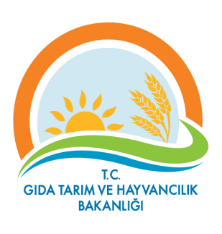 ANKARA İL GIDA TARIM VE HAYVANCILIK MÜDÜRLÜĞÜYemekhane Yaklaşık Maliyet Cetveli Formu  Doküman KoduGTHB.06.İLM.İKS./KYS.FRM.00/21ANKARA İL GIDA TARIM VE HAYVANCILIK MÜDÜRLÜĞÜYemekhane Yaklaşık Maliyet Cetveli Formu  Revizyon No000ANKARA İL GIDA TARIM VE HAYVANCILIK MÜDÜRLÜĞÜYemekhane Yaklaşık Maliyet Cetveli Formu  Revizyon TarihiANKARA İL GIDA TARIM VE HAYVANCILIK MÜDÜRLÜĞÜYemekhane Yaklaşık Maliyet Cetveli Formu  Yürürlük Tarihi15.03.2018ANKARA İL GIDA TARIM VE HAYVANCILIK MÜDÜRLÜĞÜYemekhane Yaklaşık Maliyet Cetveli Formu  Sayfa No1 / 1YAKLAŞIK MALİYET CETVELİ YAKLAŞIK MALİYET CETVELİ YAKLAŞIK MALİYET CETVELİ YAKLAŞIK MALİYET CETVELİ YAKLAŞIK MALİYET CETVELİ YAKLAŞIK MALİYET CETVELİ YAKLAŞIK MALİYET CETVELİ YAKLAŞIK MALİYET CETVELİ YAKLAŞIK MALİYET CETVELİ YAKLAŞIK MALİYET CETVELİ YAKLAŞIK MALİYET CETVELİ YAKLAŞIK MALİYET CETVELİ MAL İŞİNİN MAL İŞİNİN MAL İŞİNİN MAL İŞİNİN TEKLİFLERTEKLİFLERTEKLİFLERTEKLİFLERTEKLİFLERTEKLİFLERORTALAMA ORTALAMA MAL İŞİNİN MAL İŞİNİN MAL İŞİNİN MAL İŞİNİN ORTALAMA ORTALAMA MAL İŞİNİN MAL İŞİNİN MAL İŞİNİN MAL İŞİNİN ORTALAMA ORTALAMA MAL İŞİNİN MAL İŞİNİN MAL İŞİNİN MAL İŞİNİN ORTALAMA ORTALAMA MAL İŞİNİN MAL İŞİNİN MAL İŞİNİN MAL İŞİNİN ORTALAMA ORTALAMA MAL İŞİNİN MAL İŞİNİN MAL İŞİNİN MAL İŞİNİN ORTALAMA ORTALAMA s.nAdıMiktarı Ölçü Birimi Birim Fiyatı Tutar Birim Fiyatı Tutar Birim Fiyatı Tutar Birim Fiyatı Tutar 10,000,000,000,000,00234567811YAKLAŞIK MALİYET ESAS TOPLAM ORTALAMASI YAKLAŞIK MALİYET ESAS TOPLAM ORTALAMASI YAKLAŞIK MALİYET ESAS TOPLAM ORTALAMASI YAKLAŞIK MALİYET ESAS TOPLAM ORTALAMASI YAKLAŞIK MALİYET ESAS TOPLAM ORTALAMASI YAKLAŞIK MALİYET ESAS TOPLAM ORTALAMASI YAKLAŞIK MALİYET ESAS TOPLAM ORTALAMASI YAKLAŞIK MALİYET ESAS TOPLAM ORTALAMASI YAKLAŞIK MALİYET ESAS TOPLAM ORTALAMASI YAKLAŞIK MALİYET ESAS TOPLAM ORTALAMASI YAKLAŞIK MALİYET ESAS TOPLAM ORTALAMASI 0,00Yukarıda tabloda ayrıntıları belirtilen Mal Alımı işinin yaklaşık maliyetinin hesaplanmasına ilişkin ….(İkş) Firma /Kişi /Kurumdan teklif alınmış olup yaklaşık maliyet (KDV Hariç )  TL (……………………………………….. ) olarak belirlenmiştir. …./…./2018Yukarıda tabloda ayrıntıları belirtilen Mal Alımı işinin yaklaşık maliyetinin hesaplanmasına ilişkin ….(İkş) Firma /Kişi /Kurumdan teklif alınmış olup yaklaşık maliyet (KDV Hariç )  TL (……………………………………….. ) olarak belirlenmiştir. …./…./2018Yukarıda tabloda ayrıntıları belirtilen Mal Alımı işinin yaklaşık maliyetinin hesaplanmasına ilişkin ….(İkş) Firma /Kişi /Kurumdan teklif alınmış olup yaklaşık maliyet (KDV Hariç )  TL (……………………………………….. ) olarak belirlenmiştir. …./…./2018Yukarıda tabloda ayrıntıları belirtilen Mal Alımı işinin yaklaşık maliyetinin hesaplanmasına ilişkin ….(İkş) Firma /Kişi /Kurumdan teklif alınmış olup yaklaşık maliyet (KDV Hariç )  TL (……………………………………….. ) olarak belirlenmiştir. …./…./2018Yukarıda tabloda ayrıntıları belirtilen Mal Alımı işinin yaklaşık maliyetinin hesaplanmasına ilişkin ….(İkş) Firma /Kişi /Kurumdan teklif alınmış olup yaklaşık maliyet (KDV Hariç )  TL (……………………………………….. ) olarak belirlenmiştir. …./…./2018Yukarıda tabloda ayrıntıları belirtilen Mal Alımı işinin yaklaşık maliyetinin hesaplanmasına ilişkin ….(İkş) Firma /Kişi /Kurumdan teklif alınmış olup yaklaşık maliyet (KDV Hariç )  TL (……………………………………….. ) olarak belirlenmiştir. …./…./2018Yukarıda tabloda ayrıntıları belirtilen Mal Alımı işinin yaklaşık maliyetinin hesaplanmasına ilişkin ….(İkş) Firma /Kişi /Kurumdan teklif alınmış olup yaklaşık maliyet (KDV Hariç )  TL (……………………………………….. ) olarak belirlenmiştir. …./…./2018Yukarıda tabloda ayrıntıları belirtilen Mal Alımı işinin yaklaşık maliyetinin hesaplanmasına ilişkin ….(İkş) Firma /Kişi /Kurumdan teklif alınmış olup yaklaşık maliyet (KDV Hariç )  TL (……………………………………….. ) olarak belirlenmiştir. …./…./2018Yukarıda tabloda ayrıntıları belirtilen Mal Alımı işinin yaklaşık maliyetinin hesaplanmasına ilişkin ….(İkş) Firma /Kişi /Kurumdan teklif alınmış olup yaklaşık maliyet (KDV Hariç )  TL (……………………………………….. ) olarak belirlenmiştir. …./…./2018Yukarıda tabloda ayrıntıları belirtilen Mal Alımı işinin yaklaşık maliyetinin hesaplanmasına ilişkin ….(İkş) Firma /Kişi /Kurumdan teklif alınmış olup yaklaşık maliyet (KDV Hariç )  TL (……………………………………….. ) olarak belirlenmiştir. …./…./2018Yukarıda tabloda ayrıntıları belirtilen Mal Alımı işinin yaklaşık maliyetinin hesaplanmasına ilişkin ….(İkş) Firma /Kişi /Kurumdan teklif alınmış olup yaklaşık maliyet (KDV Hariç )  TL (……………………………………….. ) olarak belirlenmiştir. …./…./2018Yukarıda tabloda ayrıntıları belirtilen Mal Alımı işinin yaklaşık maliyetinin hesaplanmasına ilişkin ….(İkş) Firma /Kişi /Kurumdan teklif alınmış olup yaklaşık maliyet (KDV Hariç )  TL (……………………………………….. ) olarak belirlenmiştir. …./…./2018Yemekhane Sorumlusu ŞefŞefÜyeÜyeÜye Üye 